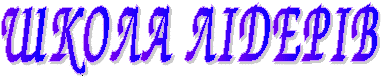 Заняття 2 «Лідер шкільного самоуправління»

Лідерство починається з самопізнання,

тому що не можна зміцнити

ваші слабкі сторони чи знищити «білі плями» 

про які ви навіть не знаєте.

Мета: визначити завдання лідера шкільного самоуправління як організатора, стимулювати групову згуртованість, емоційну підтримку.
2.1.Вправа «Імпульс»
Мета: підготовка групи до спільної роботи; демонстрація значимості вміння відчувати один одного, як одного із складових успішної групової діяльності.

2.2. Вправа «Бінго»
Мета: сприяти формуванню позитивної самооцінки і усвідомленню унікальності особистості кожної людини, продовжити знайомство учасників один з одним.

Хід вправи
Кожному учаснику дається аркуш паперу А-4. Необхідно скласти аркуш вертикально, а потім без ножиць, тільки руками „вирізати” фігурку „Бінго”- силует людини. Після цього кожен учасник пише на „Бінго” свою мрію, захоплення, книгу, улюблену страву та місце відпочинку, розставляючи так, як показано на малюнку. 

Запитання для обговорення

- Про що ми можемо сказати аналізуючи цю вправу?

Заключний етап: учасники наклеюють „Бінго” на великий лист паперу, утворюючи своєрідний танок з кольорових фігурок.

Тренер запитує: „Що нагадує вам наш танок? З кого він складається? Чи не символізує нашу групу? Суспільство в цілому і кожну школу зокрема?”

2.3. Вправа « Асоціативний ланцюжок»
Мета: розширити асоціативне підгрунтя творчої уяви учасників.
 Хід вправи

На листі альбому для фліп – чарту написане вертикально слово „лідер”. Учасники називають характеристики, що асоціюються з поняттям „лідер” і починаються з літери вертикального рядка. 

ЛІ

Д

Е

Р

2.4. Вправа «Що може лідер самоуправління?»

Мета: залучити учасників до розробки пропозицій про можливі функції лідера самоуправління, створення банку ідей відносно діяльності лідерів самоуправління.  
Хід вправи

Тренер пропонує створити символічне „Дерево ідей”. Для цього на папері post – it учасники групи пишуть можливі ідеї діяльності лідерів учнівського самоуправління. Потім учасники по черзі озвучують свої пропозиції і наклеюють на дерево post – it. 

 2.5. Казкою для натхнення «Морська зірка».

Колись один чоловік йшов берегом моря. Він помітив, що вночі море викинуло на берег величезну кількість морських равликів і зірок. Радісно, насолоджуючись вранішнім сонцем, чоловік міряв кілометр за кілометром піском.

Десь далеко він побачив, що хтось танцює на пляжі. Здивований тим, що хтось радіє життю таким дивним способом, він підійшов ближче.

Коли він наблизився, стало зрозумілим, що фігурка не танцює, а старанно повторює якийсь рух. Підійшовши ще ближче до маленької фігурки, чоловік побачив, що це дитина. Маленька дівчинка старанно збирала на березі морських зірок і кидала їх в море. Від здивування чоловік зупинився на мить, а потім запитав: „Для чого ти кидаєш в море морських зірок?” „ Якщо я залишу їх на березі, - відповіла дівчинка, - сонце висушить їх і вони помруть. Я кидаю їх в море тому, що хочу, щоб вони жили”.

Чоловік задумався, вражений словами дівчинки, але потім, згадавши скільки кілометрів морського узбережжя він пройшов, сказав: „Так їх, цих зірок, тут на березі мілліарди! Що ти можеш змінити?”

Дівчинка на мить задумалась над словами чоловіка, а потім повільно нахилилась, підняла ще одну зірку і кинула її в море.

Потім повернулась до людини, посміхнулась: „Можливо, ви і праві, - сказала вона, - але саме для цієї зірочки я змінила життя”.

2.6 Вправа «Найважливіші речі в моєму житті»
Мета: надати учасникам можливість відчути вагомість своїх переконань і життєвих цінносте


Хід вправи

Учасникам пропонується на 6 стікерах одного кольору написати 6 (по одній на кожному стікері) найважливіших речей, які вони вже мають. Тренер наголошує: «Напишіть те, що є для вас найголовнішим у житті, що ви вважаєте найціннішим, чим ви пишаєтесь».

Після цього тренер пропонує всім розмістити стікери на аркуші паперу формату А3 перед собою таким чином, щоб найважливіше було найближче до учасника, а все інше – трохи далі, залежно від значущості для нього.

Потім на стікері іншого яскравішого кольору учасникам пропонується записати щось одне - найбажаніше, найважливіше, чого б вони хотіли досягти, що прагнули б отримати у своєму житті, свою найголовнішу мету. Треба наголосити, що записане раніше вони вже мають, а тепер треба записати те, що вони хотіли б мати, а для цього треба знайти місце для своєї мети. Яскравий стікер має бути на такій відстані від учасників, як далеко, на їхню думку, є від них їхня заповітна мета.

Після цього тренер пропонує учасникам уважно подивитися на стікери й відчути , що це дійсно найважливіші речі в їхньому житті. «Але в житті буває так, що на реалізацію наших цінностей ми витрачаємо певний час: на сім’ю, на улюблену справу, друзів, а час у нас один на все життя. Досягнення нашої мети теж вимагає певного часу, і тільки в нашій владі вирішити, де його взяти. Подивіться на свою мету, і, якщо ви хочете її досягти, вам потрібно від якоїсь цінності узяти трохи часу. Стікер із записом про цю цінність покладіть збоку, поруч із собою. А мету можете наблизити настільки, наскільки ви додали їй часу».

Не поспішаючи, тренер пропонує наблизити мету ще більше, але ціною ще однієї цінності. Якщо учасники відмовляються це робити, наполягати не слід.

Коли більшість учасників наблизили свою мету настільки, наскільки змогли, їм надається можливість коротко поділитись своїми почуттями. Тренер вислуховує учасників, лаконічно погоджуючись із тим, що це була складна робота, після чого пропонує їм розмістити всі їх цінності і мету так, щоб учасникам було якомога комфортніше. Коли «візерунки» будуть готові, всі можуть подивитись на них і зробити висновок, що вони різні, неповторні, унікальні. Тренер пропонує учасникам забрати стікери з записами на пам’ять і зберегти їх на щастя.

Запитання для обговорення

З якою метою виконувалася ця вправа?

Головний висновок, який треба зробити після виконання цієї вправи: в кожного з нас є своя особиста позиція, яка ґрунтується на наших переконаннях і цінностях. Тільки усвідомивши їхню значущість ми можемо зробити власний вибір, прийняти своє рішення.

 2.7.Вправа «Карусель»
Мета: підбити підсумки роботи в групі.
2.8. Вправа «Прощання»
Мета: розвиток згуртованості групи, створення хорошого настрою.
 

Хід вправи

Всі учасники стають у коло, беруться за руки, заплющують очі і, стискаючи руки, намагаються передати один одному тепло свого серця. Потім, взявшись за руки, говорять одночасно «Дякуємо!».


До записної книжки лідера

Як організувати самого себе

1.Треба напевно знати, що ви збираєтесь робити.

Визначити з самого початку очікуваний результат – вирішальна умова успіху.

2. В ланцюжку справ знайдіть головну ланку.

Запишіть на листочку в порядку значимості найбільш термінові справи. Підкресліть найважливіші. Призначте терміни їх виконання. Беріться за справу №1 і не відступайте від неї поки не закінчите. Не потрібно дуже тривожитись, якщо до кінця дня розправитесь лише з одним чи двома пунктами. Завтра знову зосередьтесь на головному. Спочатку це здається важким, але потім усе ввійде в свою колію, і ви привчите себе правильно оцінювати свої сили і цінувати час.

3. Навчіться говорити собі „ні”.

У вас буде багато спокус: з’являться сумніви, бажання „перепочити”, від чогось відмовитись, провести час більш приємно і т.і. Проявіть наполегливість у виконанні визначених справ.

4. Розпочинайте справу відразу.

Ніщо так не розбещує людину, як звичка відтягувати чи переносити справу, яку можна зробити відразу. Ніхто, крім тебе самого , не зможе допомогти позбавитись звички відтягувати справи.

5. Вчіться наказувати самому собі.

Намагайтесь перетворити свої справи з „треба” в „хочеться”, і результативність підніметься автоматично. Введіть для себе систему внутрішніх наказів: наказую собі на цей день зробити те і те. Будьте в такому випадку дисциплінованими і підкоряйтесь своїм наказам. Ставте завдання реальні, не ”заривайтесь”.

6. Використовуйте свій час повністю. 

Завжди є можливість використовувати свій час більш продуктивно. Це значить, що під час поїздок, очікування можна зайнятись такими справами, як планування свого дня, обдумування майбутніх справ, аналіз минулого дня. Займайтесь лише тими справами, які на цей момент є потрібними і корисними.

7. Слідкуйте за тим, на що ви витрачаєте вільний час.

Не займайтесь деякими справами тільки тому, що це роблять інші.


8. Намагайтесь урізноманітнювати заняття.

Змінюючи заняття ви зможете перебороти втому і зробити більше, ніж збирались. Ви побачите, що ваш організм здатний до більших навантажень, і така зміна занять зробить вас не втомленими, а енергійним і бадьорим.

9. Вчіться слухати уважно. 

Ви зекономите багато часу і уникнете серйозних помилок, якщо будете уважні під час пояснень учителя на уроці, розмовляючи з товаришами, вислуховуючи вказівки старшого організатора.

10. Користуйтесь записною книжкою.

Наша пам’ять не досконала і може підвести в найбільш відповідальний момент. Записи в книзі допоможуть вам в організаторській роботі і в розподілі вільного часу. Ведіть записи акуратно: куди, коли і в скільки вам треба прийти, кого і коли вам чекати самому, що треба зробити найближчим часом. Книжку тримайте завжди при собі. Не завантажуйте пам’ять тим, що можна записати.

